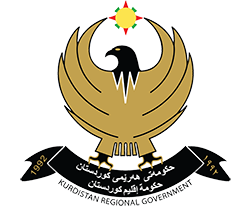 فۆرمی سکاڵا:ناوی سکاڵاکەر :                                                                       ژمارەی مۆبایل :                                     (ئارەزوومەندانەیە)                                                                                        (ئارەزوومەندانەیە)پۆستی ئەلکترۆنی :                                                                           بەروار : وردەکاری سکاڵا :سکاڵا تۆمار دەکەم لەسەر (                          ) تان بەناوی  کە کاردەکات لەدەقی سکاڵا : دوای پڕکردنەوەی ئەم فۆرمە تکایە بۆ ئەم ئیمەیلەی خوارەوە بنێرە.هەر دۆکیومێنتێک یاخود بەڵگەنامەیەک ئەگەر هەبێت بۆ ئەم ئیمەیلە contact@mop.gov.krd  هاوپێچ بکە